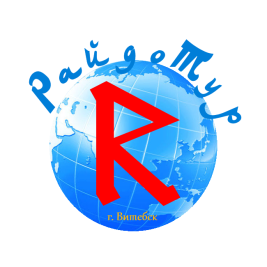                     Общество  с  ограниченной    ответственностью      «РайдоТур»              Республика Беларусь 210026, г.Витебск, ул.Толстого, д.4, комн.27,УНП 391355985,                         тел. +375 (212)358635, тел/факс +375(212)358735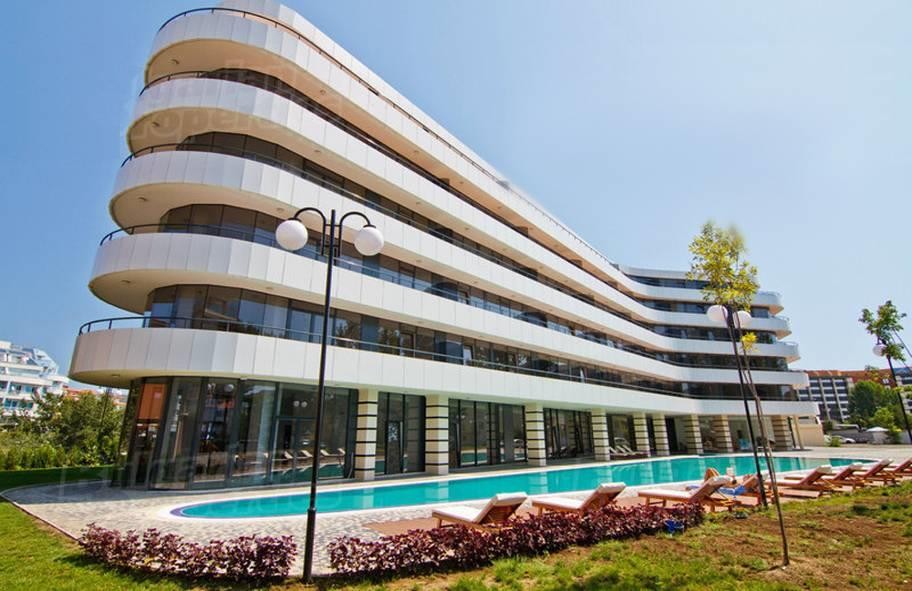 Болгария 2018 Солнечный БерегФормула для педагога 15+1!*МЕЖДУНАРОДНЫЙ ДЕТСКИЙ И МОЛОДЁЖНЫЙ ЦЕНТР «ХОЛИДЕЙ»Международный Детский и Молодёжный Центр «ХОЛИДЕЙ» – организован на базе апарт отеля«Бумеранг Резиденс» 3* (Boomerang Residence 3*), находящегося в престижной части известного болгарского курорта Солнечный Берег, на третьей линии от пляжа. Вблизи от лагеря находятся дискотеки, различные аттракционы и Action аквапарк. Территория закрыта, охраняемая секьюрити. Большая озелененная территория, 2 бассейна, ресторан, кафе с открытой террасой, беседки для отдыха и проведения анимации, спортивная площадка, сцена 8 м х 7 м для проведения анимации и фестивалей, место для проведения тихих игр и анимации, круглосуточная медицинская помощь, спасатель у бассейна и на пляже.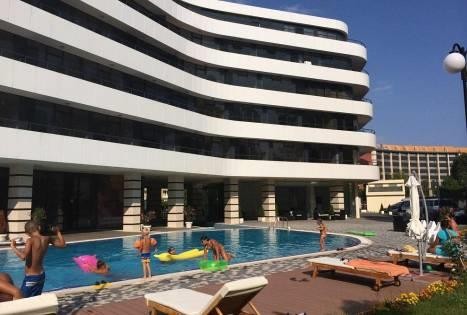 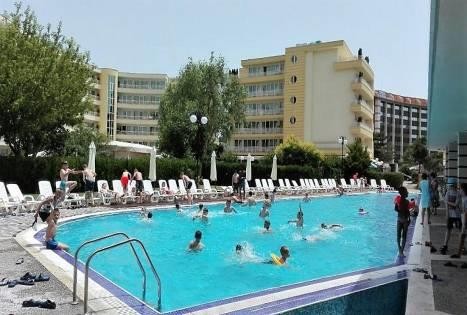 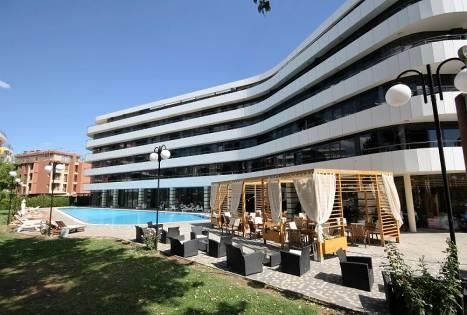 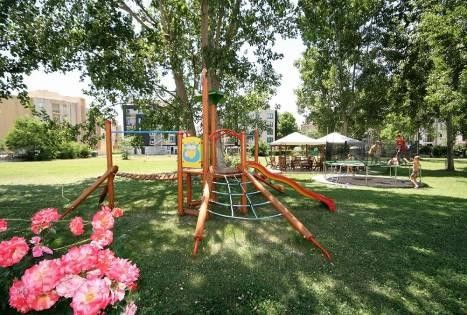 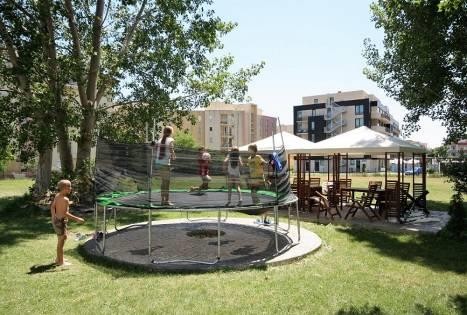 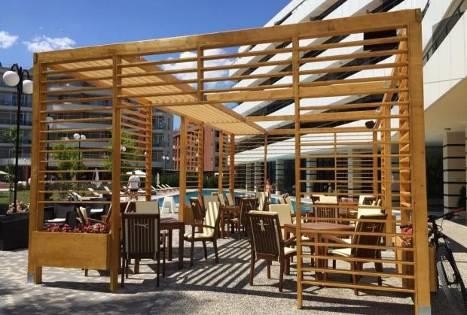 Размещение апарт отель Бумеранг Резиденс 3*: в студии /однокомнатные/ 3-4-5 местные, двухкомнатных апартаментах 3+2, просторных апартаментах 3+3/4 или 2+4. В апартаментах: телевизор, холодильник, кондиционер, кровати с тумбочками, гардероб, WC/душ, на балконе пластмассовые стол и стулья. В больших апартаментах 3+5/4+4 по 2 WC с душами.Размещение для руководителей предлагается совместно с детьми или с другими руководителями /по оценке руководства лагеря/. Взрослые, сопровождающие детей, размещаются совместно с детьми в апартаментах по цене, определенной для лагеря, без права претензий к размещению. В высоком сезоне количество сопровождающих родителей не должно превышать 10% в группе.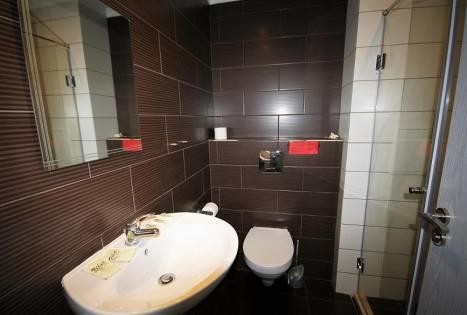 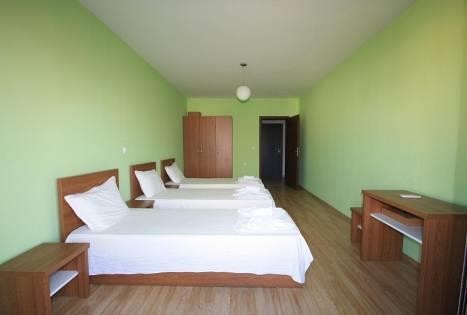 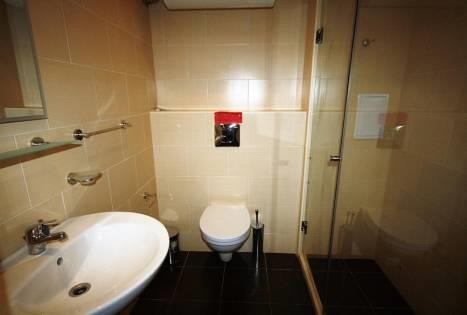 Питание: Питание в ресторане - All Inclusive Light - 4 разовое /шведский стол/: завтрак 08:00-10:00, обед с 12:00-14:00, полдник 15:30-16:00, ужин 18:00-20:00. Вода в кулерах целый день.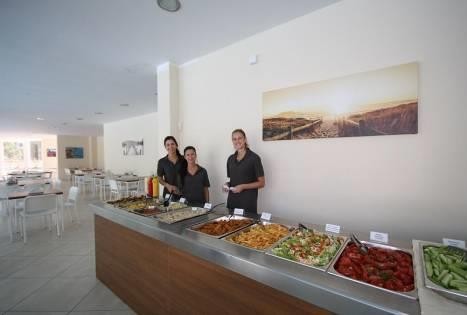 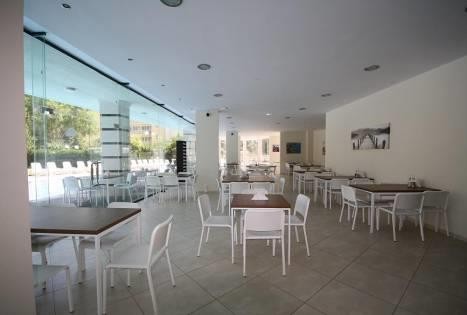 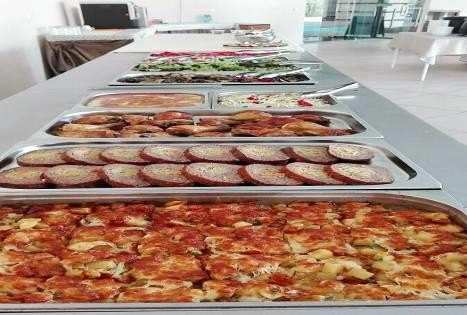 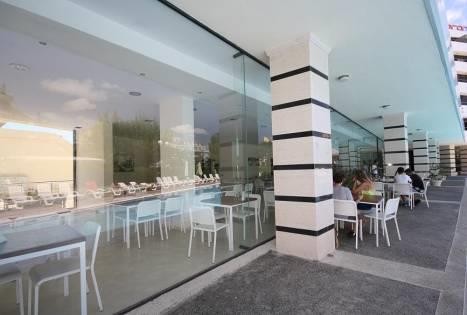 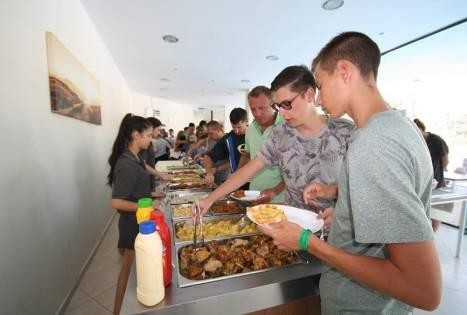 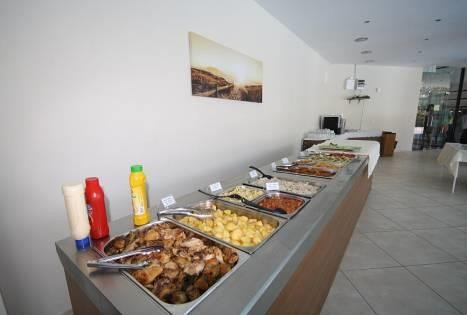 АНИМАЦИЯ: с молодежью работают профессиональные аниматоры, предлагаются развлекательные, спортивные и интеллектуальные программы, дискотеки и кружки по интересам.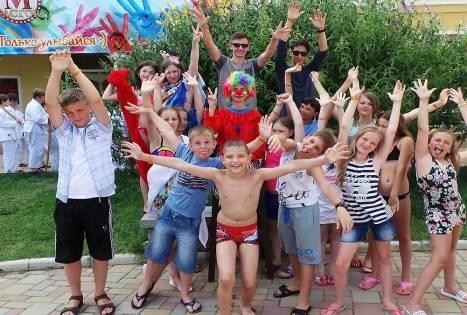 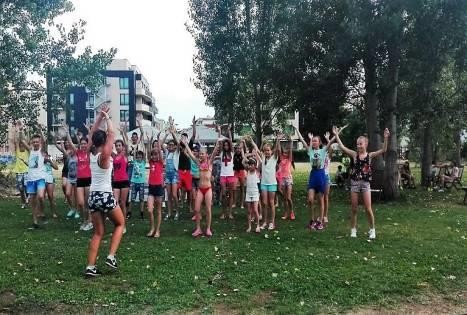 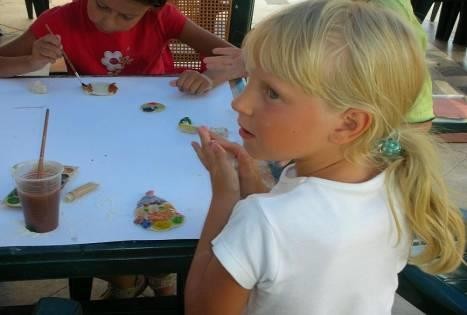 ВНИМАНИЕ!!!С каждого отдыхающего при размещении взымается депозит в размере 15 евро. При нанесении материального ущерба имуществу МДМЦ (в апартаментах или на территории), стоимость ущерба взымается с депозита всей группы. При отсутствии повреждений или утраты имущества, депозит возвращается перед отъездом.Пляж: Имеет протяжённость около 7,5 км в длину и до 100м в ширину. Морское дно пологое, без опасных течений и резких понижений глубины. На пляже работает спасательная служба.МДМЦ «ХОЛИДЕЙ»АВТОБУСНЫЙ ГРАФИК 10 ночей / 11 дней на мореАВИА ТУР В БОЛГАРИЮ С ОТДЫХОМ В БОЛГАРИИ НА 10, 11 ИЛИ 14 НОЧЕЙ В ЛЮБЫЕ ДАТЫ ПО ПРЕДВАРИТЕЛЬНОМУ СОГЛАСОВАНИЮ. Для организованных групп: на 15 детей до 18 лет - один преподаватель бесплатно. В стоимость входит: медицинская страховка, туристическая услуга, авиаперелет, проживание 10/11/14 ночей, трансфер: аэропорт-отель-аэропорт, 4-х разовое питание ALL INCLUSIVE, анимационная программа, курортный сбор;в автобусном туре - транзитный ночлег с ужином и завтраком, полное питание в день выезда и сухой паек в обратную дорогу, обед на обратной дороге, услуги сопровождающего. Дополнительно оплачивается: виза – бесплатно детям до 18 лет, взрослым – 65 евро, экскурсионная программа. График Международных фестивалей в г. Несебр - Лето 201815.06. - 20.06.2018 - ХIX МЕЖДУНАРОДНЫЙ ДЕТСКИЙ ФЕСТИВАЛЬ «СОЛНЦЕ - РАДОСТЬ – КРАСОТА»02.07. - 07.07.2018 – IV МЕЖДУНАРОДНЫЙ ФЕСТИВАЛЬ «НЕСЕБР-ОСТРОВ ИСКУССТВ»20.08. - 24.08.2018 - VIII МЕЖДУНАРОДНЫЙ АРТФЕСТИВАЛЬ «СОЗВЕЗДИЯ В НЕСЕБРЕ»НЕОБХОДИМЫЕ ДОКУМЕНТЫ:Действующий паспорт (действителен минимум 3 месяца после окончания срока пребывания в Болгарии (действия визы) для детей до 18 лет, не старше 10 лет (для взрослых), обязательно должны быть как минимум 2 чистые страницы в разделе «Визы».Актуальная цветная фотография (не старше 3-х месяцев) – 2 шт., размер 3,5×4,5 см. на светлом фоне на матовой бумаге.Для детей до 18 лет – копия свидетельства о рождении (обязательно).Копия нотариально заверенного согласия от ОБОИХ родителей. С собой В ДОРОГУ – ОРИГИНАЛ, в посольство - копии.Для студентов – справка из деканата о том, что он является студентом данного учебного заведения.Для учителей:паспорт (действителен минимум 3 месяца после окончания срока пребывания в Болгарии (действия визы) не старше 10 лет, обязательно должны быть как минимум 2 чистые страницы в разделе «Визы».Актуальная цветная фотография (не старше 3-х месяцев) – 2 шт., размер 3,5×4,5 см, на светлом фоне на матовой бумаге.Справка с места работы подтверждающая, что он учитель.ООО «РайдоТур»Тел. 375 (212) 35-86-35, (29)213-63-18ЗАЯВКИ ПО АДРЕСУ e-mail: aleks4270@gmail.com, АлександрАВТОБУСиз Минска / в (из) – Болгарии / в МинскеАВТОБУСиз Минска / в (из) – Болгарии / в МинскеСтоимость в евро на 1 человекаСтоимость в евро на 1 человекаСтоимость в евро на 1 человекаАВТОБУСиз Минска / в (из) – Болгарии / в МинскеАВТОБУСиз Минска / в (из) – Болгарии / в МинскеДо 18 летОт 18 до 21.99летОт 22 лет истарше1.07.06. (09.06. - 19.06.) 21.06.2018.305 € + 50 руб320 € + 50 руб345 € + 50 руб2.10.06. (12.06. - 22.06.) 24.06.2018.305 € + 50 руб320 € + 50 руб345 € + 50 руб3.12.06. (14.06. - 24.06.) 26.06.2018.305 € + 50 руб320 € + 50 руб345 € + 50 руб4.20.06. (22.06. - 02.07.) 04.07.2018.345 € + 50 руб370 € + 50 руб385 € + 50 руб5.22.06. (24.06. - 04.07.) 06.07.2018.345 € + 50 руб370 € + 50 руб385 € + 50 руб6.30.06. (02.07. - 12.07.) 14.07.2018.345 € + 50 руб370 € + 50 руб385 € + 50 руб7.02.07. (04.07. - 14.07.) 16.07.2018.345 € + 50 руб370 € + 50 руб385 € + 50 руб8.10.07. (12.07. - 22.07.) 24.07.2018.345 € + 50 руб370 € + 50 руб385 € + 50 руб9.12.07. (14.07. - 24.07.) 26.07.2018.345 € + 50 руб370 € + 50 руб385 € + 50 руб10.20.07. (22.07. - 01.08.) 03.08.2018.345 € + 50 руб370 € + 50 руб385 € + 50 руб11.22.07. (24.07. - 04.08.) 06.08.2018.345 € + 50 руб370 € + 50 руб385 € + 50 руб12.30.07. (01.08. - 11.08.) 13.08.2018.345 € + 50 руб370 € + 50 руб385 € + 50 руб13.01.08. (03.08. - 13.08.) 15.08.2018.345 € + 50 руб370 € + 50 руб385 € + 50 руб14.09.08. (11.08. - 21.08.) 23.08.2018.345 € + 50 руб370 € + 50 руб385 € + 50 руб15.11.08. (13.08. - 23.08.) 25.08.2018.345 € + 50 руб370 € + 50 руб385 € + 50 руб16.16.08. (18.08. - 28.08.) 30.08.2018.335 € + 50 руб360 € + 50 руб375 € + 50 рубАВИА: 10/11/14 ночей на мореАВИА: 10/11/14 ночей на мореАВИА: 10/11/14 ночей на мореАВИА: 10/11/14 ночей на мореТРАНСПОРТСтоимость в евро на 1 человекаСтоимость в евро на 1 человекаСтоимость в евро на 1 человекаТРАНСПОРТДети до 18 летОт 18 до 21.99 летОт 22 лет и старшеАВИА - 10 ночей480 € + 50 руб505 € + 50 руб520 € + 50 рубАВИА - 11 ночей495 € + 50 руб520 € + 50 руб540 € + 50 рубАВИА - 14 ночей545 € + 50 руб575 € + 50 руб595 € + 50 руб1 день07.00 – отправление из Минска. Транзит по территории Беларуси, Украины. Ужин (встоимости). Ночлег в транзитном отеле (в стоимости).2 деньЗавтрак (в стоимости). Транзит по Украине, Румынии. Ночной переезд.3-12 деньПрибытие на побережье утром. Отдых.13 деньЗавтрак (в стоимости). Освобождение номеров. Обед, полдник (в стоимости). Свободное время. Ужин + сухой паек в обратную дорогу (в стоимости). Выезд из Болгарии: 19.00 - южноепобережье (Солнечный берег, Несебр). Транзит по территории Румынии. Ночной переезд.14 деньТранзит по территории Украины. Остановка на обед (в стоимости). Прохождение границыУкраина/Беларусь. Ночной переезд.15 деньПрибытие в Минск ориентировочно в 8.00.